Anexo ILista de mercancías a ser presentadas o utilizadas en una exposición, feria, congreso o manifestación similarMercancías para exposiciones, ferias, salones y manifestaciones similares comerciales, industriales, agrarias y de artesanía.Mercancías para exposiciones o manifestaciones organizadas principalmente con fines filantrópicos.Mercancías para exposiciones o manifestaciones organizadas con fines principalmente científicos, técnicos, artesanales, artísticos, educativos o culturales, deportivos, religiosos o de culto, para promover el turismo o también para contribuir a una mejor comprensión entre los pueblos.Mercancías para reuniones de representantes de organizaciones o agrupaciones internacionales.Mercancías para ceremonias y manifestaciones de carácter oficial o conmemorativo.Las mercancías para exposición o demostración en una manifestación, incluido el material mencionado en los anexos al Acuerdo sobre importación de objetos de carácter educativo, científico o cultural, UNESCO, Nueva York, 22 de noviembre de 1950, y en su Protocolo, Nairobi, 26 de noviembre de 1976.Las mercancías para utilizarse en la presentación de productos extranjeros en una manifestación, tales como:Las mercancías necesarias para la demostración de las máquinas o aparatos extranjeros expuestos.El material de construcción y de decoración, incluido el equipo eléctrico, para las casetas provisionales de los expositores extranjeros.El material publicitario y de demostración que se destine manifiestamente a ser utilizado para la publicidad de las mercancías extranjeras expuestas, como grabaciones sonoras y de vídeo, películas y diapositivas, y los aparatos necesarios para su utilización.El material, incluidas las instalaciones de interpretación, los aparatos de grabación de sonido y de vídeo, y las películas de carácter educativo, científico o cultural, para ser utilizado en reuniones, conferencias o congresos internacionales.Pequeñas muestras representativas de mercancías extranjeras expuestas en una manifestación, incluidas las muestras de productos alimenticios y bebidas, importadas como tales muestras o que se hayan confeccionado en la manifestación utilizando para ello mercancías importadas a granel, siempre que:Se trate de productos extranjeros suministrados gratuitamente y que sirvan únicamente para distribuciones gratuitas al público en la propia manifestación, para su utilización o consumo por las personas a quienes se hayan distribuido.Dichos productos sean identificables como muestras de carácter publicitario y de escaso valor unitario.No se presten a la comercialización y, en su caso, se preparen en cantidades inconfundiblemente más pequeñas que las contenidas en el embalaje más pequeño de los vendidos al por menor.Las muestras de productos alimenticios y de bebidas que no se distribuyan en un embalaje con arreglo al apartado 9.3) anterior se consuman en la manifestación; yEl valor global y la cantidad de las mercancías sean razonables, en opinión de la autoridad aduanera en virtud de la naturaleza de la manifestación, del número de visitantes y de la importancia de la participación del expositor en la manifestación.Mercancías importadas únicamente para su demostración o para la demostración de máquinas y aparatos extranjeros presentados en la manifestación y que se consuman o destruyan en el curso de dichas demostraciones, siempre y cuando el valor global y la cantidad de las mercancías sean razonables, en opinión de la autoridad aduanera, en virtud de la naturaleza de la manifestación, del número de visitantes y de la importancia de la participación del expositor en la manifestación.Productos de escaso valor utilizados para la construcción, el acondicionamiento y la decoración de las casetas provisionales de los expositores extranjeros que concurran a la manifestación (pinturas, barnices, papel pintado, etc.), destruidos por el mero hecho de su utilización.Impresos, catálogos, prospectos, listas de precios, carteles de publicidad, calendarios (ilustrados o no) y fotografías sin marco que se destinen manifiestamente a ser utilizados como material de publicidad de las mercancías, siempre que:Se trate de productos extranjeros suministrados gratuitamente y que sirvan únicamente para distribuciones gratuitas al público en el lugar de la manifestación; yEl valor global y la cantidad de las mercancías sean razonables, en opinión de las autoridades aduaneras del territorio de importación temporal, habida cuenta de la naturaleza de la manifestación, del número de visitantes y de la importancia de la participación del expositor en la manifestación.Expedientes, archivos, formularios y otros documentos que se destinen a ser utilizados como tales en el curso de reuniones, conferencias o congresos internacionales o con ocasión de los mismos.Anexo IILista de mercancías consideradas como material profesional, de prensa, de radiodifusión, de televisión, cinematográfico y otros materiales profesionalesMaterial de prensa, de radiodifusión y de televisión necesario para los representantes de la prensa, de la radiodifusión o de la televisión con el fin de realizar reportajes, grabaciones o emisiones en el marco de programas determinados. Material cinematográfico necesario de una persona para realizar una o varias películas determinadas. Material necesario para el ejercicio del oficio o la profesión de una persona para realizar un trabajo determinado.Aparatos auxiliares del material mencionado en los numerales 1), 2) y 3) precedentes y los accesorios correspondientes.Piezas sueltas importadas para la reparación del material profesional importado temporalmente.Material de prensa, tales como:Ordenadores personales.Telecopiadoras.Máquinas de escribir.Cámaras de todos los tipos (de película y electrónica).Aparatos de transmisión, de grabación o de reproducción de sonido o de imagen (magnetófonos, magnetoscopios, lectores de vídeo, micrófonos, mesas de mezcla, altavoces).Soportes de imagen o sonido, vírgenes o grabados.Instrumentos y aparatos de medida y control técnico (oscilógrafos, sistemas de control de magnetófonos y magnetoscopios, multímetros, cajas de herramientas y bolsas, vectorescopios, generadores de señales de vídeo, etc.).Material de iluminación (proyectores, convertidores, trípodes).Accesorios (casetes, fotómetros, objetivos, trípodes, acumuladores, correas de transmisión, cargadores de batería, monitores).Material de radiodifusión, tales como:Material de telecomunicaciones, como aparatos transmisores-receptores o transmisores, terminales conectables en red o por cable, enlaces por satélite.Equipos de producción de audiofrecuencia (aparatos de toma de sonido, de grabación y de reproducción).Instrumentos y aparatos de medida y de control técnico (oscilógrafos, sistemas de control de magnetófonos y magnetoscopios, multímetros, cajas de herramientas y bolsas, vectorescopios, generadores de señales de vídeo, etc.).Accesorios (relojes, cronómetros, brújulas, micrófonos, mesas de mezclas, cintas magnéticas para sonido, grupos electrógenos, transformadores, pilas y acumuladores, cargadores de batería, aparatos de calefacción, de climatización y de ventilación, etc.).Soportes de sonido, vírgenes o grabados.Material de televisión, tales como:Cámaras de televisión.Telecinema.Instrumentos y aparatos de medición y de control técnico.Aparatos de transmisión y de retransmisión.Aparatos de comunicación.Aparatos de grabación o de reproducción de sonido o de imagen (magnetófonos, magnetoscopios, lectores de vídeo, micrófonos, mesas de mezclas, altavoces).Material de iluminación (proyectores, convertidores, trípodes).Material de montaje.Accesorios (relojes, cronómetros, brújulas, objetivos, fotómetros, trípodes, cargadores de batería, casetes, grupos electrógenos, transformadores, baterías y acumuladores, aparatos de calefacción, de climatización y de ventilación, etc.).Soportes de sonido o de imagen, vírgenes o grabados (títulos de crédito, señales de llamada de estación, empalmes musicales, etc.).«Film rushes».Instrumentos de música, vestuario, decorados y otros accesorios de teatro, plataformas, productos de maquillaje, secadores de pelo.Vehículos concebidos o especialmente adaptados para ser utilizados para los fines de prensa, radiodifusión y televisión, tales como:La transmisión de TV.Los accesorios de TV.La grabación de señales de vídeo.La grabación y la reproducción de sonido.Los efectos de cámara lenta.La iluminación.Material cinematográfico, tales como:Cámaras de todos los tipos (de película y electrónica).Instrumentos y aparatos de medida y de control técnico (oscilógrafos, sistemas de control de los magnetófonos, multímetros, cajas de herramientas y bolsas, vectorescopios, generadores de señales de vídeo, etc.).Carros para «travelling» y grúas.Material de iluminación (proyectores, convertidores, trípodes).Material de montaje.Aparatos de grabación o de reproducción de sonido e imagen (magnetófonos, magnetoscopios, lectores de vídeo, micrófonos, mesas de mezclas, altavoces).Soportes de sonido o de imagen, vírgenes o grabados (títulos de crédito, señales de llamada de estación, empalmes musicales, etc.).«Film rushes».Accesorios (relojes, cronómetros, brújulas, micrófonos, mesas de mezcla, bandas magnéticas, grupos electrógenos, transformadores, baterías y acumuladores, cargadores de batería, aparatos de calefacción, de climatización y de ventilación, etc.).Instrumentos de música, vestuario, decorados y otros accesorios de teatro, plataformas, productos de maquillaje, secadores de pelo.Vehículos concebidos o especialmente adaptados para ser utilizados como material cinematográfico.Material profesional para el montaje, prueba, puesta en marcha, control, comprobación, conservación o reparación de máquinas, instalaciones, material de transporte, etc., tales como:herramientas;material y aparatos de medida, comprobación o control (de temperatura, presión, distancia, altura, superficie, velocidad, etc.), incluidos los aparatos eléctricos (voltímetros, amperímetros, cables de medida, comparadores, transformadores, registradores, etc.) y los gálibos;aparatos y material para fotografiar las máquinas y las instalaciones durante su montaje y después del mismo;aparatos para el control técnico de buques.Material profesional que necesitan los hombres de negocios, los expertos en organización científica o técnica del trabajo, en productividad y en contabilidad, y las personas que ejercen profesiones similares, tales como:ordenadores personales;máquinas de escribir;aparatos de transmisión, grabación o reproducción del sonido o la imagen;instrumentos y aparatos de cálculo.Material profesional necesario para los expertos encargados de levantamientos topográficos o de trabajos de prospección geofísica, tales como:instrumentos y aparatos de medida;material de perforación;aparatos de transmisión y de comunicación.Material profesional necesario para los expertos encargados de luchar contra la contaminación.Instrumentos y aparatos necesarios para los médicos, cirujanos, veterinarios, comadronas y personas que ejercen profesiones similares.Material profesional necesario para los expertos en arqueología, paleontología, geografía, zoología, etc.Material profesional necesario para los artistas, compañías de teatro y orquestas, como todos los objetos utilizados para la representación, instrumentos de música, decorados, vestuario, etc.Material profesional necesario para los conferenciantes a fin de ilustrar sus conferencias.Material profesional necesario para los viajes fotográficos (cámaras de todos los tipos, casetes, exposímetros, objetivos, trípodes, acumuladores, correas de transmisión, cargadores de baterías, monitores, material de iluminación, artículos de moda y accesorios para modelos, etc.).Vehículos concebidos o especialmente adaptados para ser utilizados como material profesional como unidades de control ambulantes, vehículos-taller, vehículos-laboratorio, etc.Anexo III (*)Solicitud de nacionalización/exportación definitivaSeñor Intendente de Aduana:Mediante el presente solicito (marcar con “x”) la: Nacionalización         Exportación definitivade los bienes descritos en el rubro IV.                                 DATOS DEL TITULAR DEL CATANombres y apellidos …...…………………………………………………………………………….Tipo de documento de identidad …………..………………………N°….…………………………Dirección en el país …………………………………………….…………………………………….Teléfono/ Celular …………………Correo electrónico……..………………………………………DATOS DEL CATAN° del CATA ……………………País expedidor ..……………..Fecha de validez……………… DATOS DE LA MATRIZ DE IMPORTACIÓN/EXPORTACIÓNFecha de ingreso/salida al país ……………………………..Plazo para la reexportación/reimportación ………………… DESCRIPCIÓN DE MERCANCÍAS A NACIONALIZAR/EXPORTAR DEFINITIVAMENTENacionalización/Exportación (marcar con “x”): Total                 Parcial DOCUMENTOS QUE SE ADJUNTANFactura comercial o documento equivalente                                                                     (     )Documento de control (autorización del sector competente) de mercancía restringida    (     )Otros                                                                                                                                   (     )Especificar:………………………………………………………………………………..…….UBICACIÓN DE LA MERCANCÍA (Solo para el caso de nacionalización)Dirección ………………………………………………………………………………………………Fecha: ……/……/…….                                                 ------------------------------------                							Firma del titular del CATA*El presente formato es un modelo referencial Anexo IV (*)Solicitud de abandono voluntarioSeñor Intendente de Aduana:Mediante el presente solicito se sirva aceptar el abandono voluntario de la mercancía descrita en el rubro IV como forma de conclusión de la importación temporal con exención del pago de los derechos arancelarios y demás impuestos y recargos aplicables a la importación para el consumo. DATOS DEL TITULAR DEL CATANombres y apellidos …...…………………………………………………………………………….Tipo de documento de identidad …………..………………………N°….…………………………Dirección en el país …………………………………………………………………………………..Teléfono/ Celular ………………………….Correo electrónico ……………………………………DATOS DEL CATAN° del CATA ……………………País expedidor ..……………..Fecha de validez……………… DATOS DE LA MATRIZ DE IMPORTACIÓNFecha de ingreso al país ……………………Plazo para la reexportación……………………… DESCRIPCIÓN DE MERCANCÍAS MATERIA DE ABANDONO VOLUNTARIOAbandono voluntario: Total (    )                                Parcial (    )UBICACIÓN DE LA MERCANCÍADirección del almacén de la SUNAT ………………………………………………………………AUTORIZACIÓN DEL ABANDONO VOLUNTARIOFecha: ….../…..../….….								--------------------------------------         	            						 Firma del titular del CATA*El presente formato es un modelo referencialAnexo V (*)Solicitud de conclusión por destrucción, pérdida o daño total Señor Intendente de Aduana:Mediante el presente solicito la conclusión de la importación temporal de los bienes descritos en el rubro IV por (marcar con “x”):Destrucción, pérdida o daño total por caso fortuito o fuerza mayor Destrucción a solicitud de parteDATOS DEL TITULAR DEL CATANombres y apellidos …...…………………………………………………………………………….Tipo de documento de identidad …………..………………………N°….…………………………Dirección en el país ………………………………………………………………………………….Teléfono/ Celular ………………………Correo electrónico ……………………..………………..DATOS DEL CATAN° del CATA ……..…………País expedidor …………………Fecha de validez ………………. DATOS DE LA MATRIZ DE IMPORTACIÓNFecha de ingreso al país ………………………Plazo para la reexportación……………………. DESCRIPCIÓN DE MERCANCÍAS A SER DESTRUIDAS, DESTRUIDAS, PERDIDAS O DAÑADAS TOTALMENTEDOCUMENTOS QUE SE ADJUNTANCertificado o constancia policial                                                          		(     )Certificado o constancia del Ministerio Público					(     )Otros documentos probatorios que sustenten dicha circunstancia			(     )Especificar ………………………………………………LUGAR DE OCURRENCIA DE LA DESTRUCCIÓN, PÉRDIDA O DAÑO TOTALDirección ………………………………………………………………………………………………Para el caso de destrucción, pérdida o daño total por caso fortuito o fuerza mayor declaro bajo juramento que la mercancía descrita en el rubro IV ha sufrido destrucción, pérdida o daño total por caso fortuito o fuerza mayor y que la información consignada corresponde a la verdad, a efectos de que se proceda a su regularización con exención del pago de los derechos arancelarios y demás impuestos aplicables a la importación para el consumo. Asimismo, en caso de detectarse alguna falsedad, asumo la responsabilidad a que hubiere lugar.Fecha: …../…../……    													 -------------------------------------                							 Firma del titular del CATA*El presente formato es un modelo referencialN° de ordenDescripción comercial de la mercancía y en su caso marca y númerosNúmero de piezasPeso o volumenValorPaís de origenN° de ordenDescripción comercial de la mercancía y en su caso marca y númerosNúmero de piezasPeso o volumenValorPaís de origenN° de ordenDescripción comercial de la mercancía y en su caso marca y númerosNúmero de piezasPeso volumenValorPaís de origenN° de ordenDescripción comercial de la mercancía y en su caso marca y númerosNúmero de piezasPeso o volumenValorPaís de origenNombre, registro y firma del funcionario aduaneroN° de ordenDescripción comercial de la mercancía y en su caso marca y númerosNúmero de piezasPeso o volumenValorPaís de origenN° de ordenDescripción comercial de la mercancía y en su caso marca y númerosNúmero de piezasPeso o volumenValorPaís de origen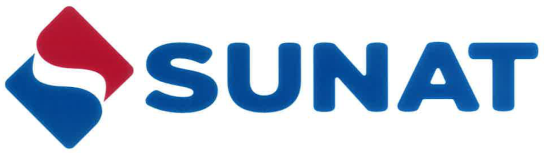 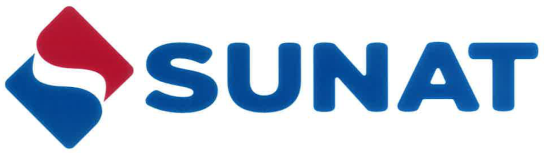 